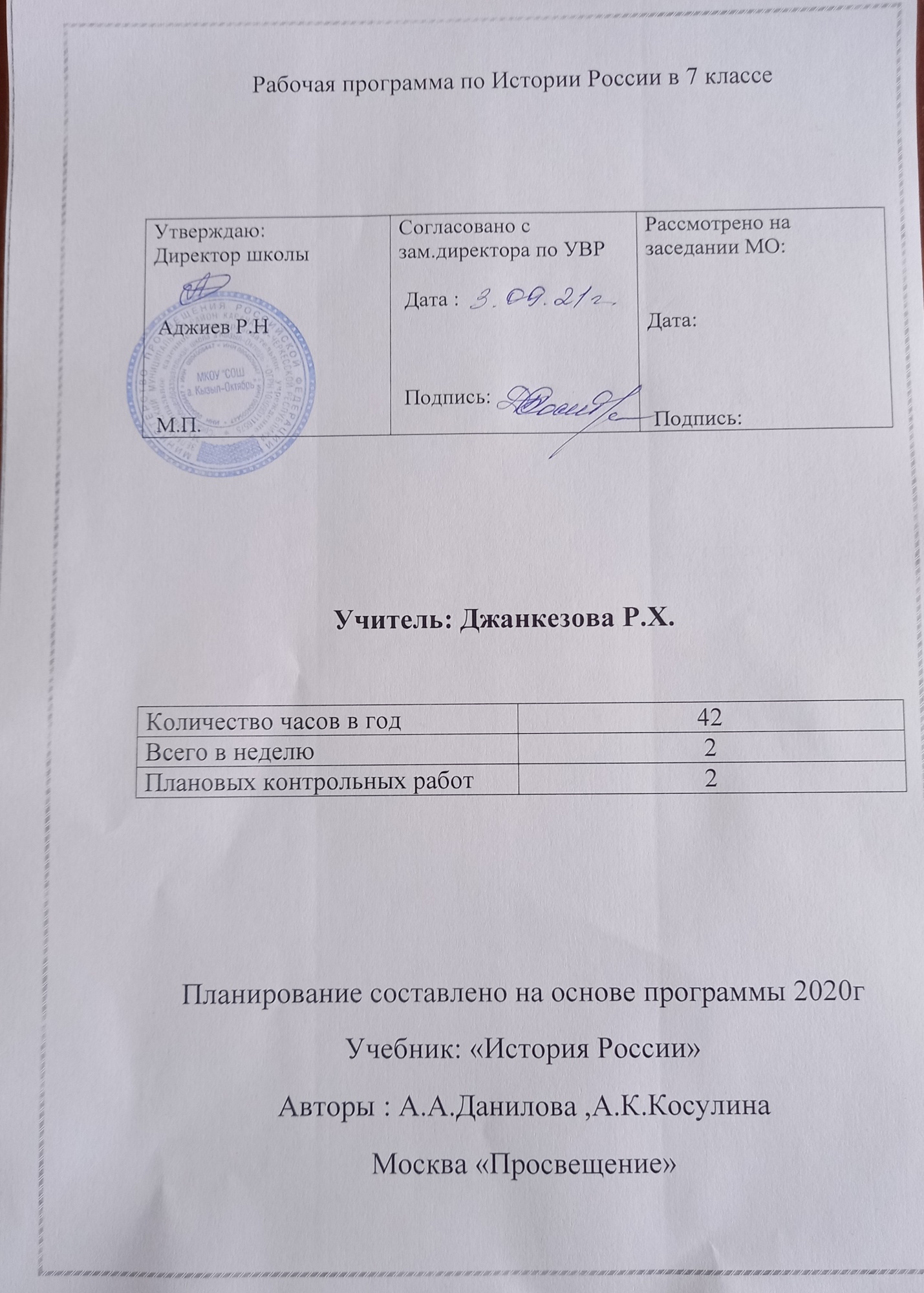                  Муниципальное казенное общеобразовательное учреждение«Средняя общеобразовательная школа а.Кызыл-Октябрь»       Аннотация к рабочей программе по истории 7 класс ФГОС Рабочая программа по истории для 7 класса общеобразовательной школы составлена в соответствии с основными положениями федерального государственного образовательного стандарта второго поколения основного общего образования, Примерной программы основного общего образования по истории для 5-9 классов, рекомендованной Министерством образования и науки РФ и авторских программ  под реакцией А.А.Искендерова - А.Я. Юдовская «Всеобщая история», М. «Просвещение», 2020 г. и программы и тематическое планирование курса «История России». 6—9 классы (основная школа) : учеб. пособие для общеобразовательных  организаций Под редакцией  академика РАН А.В. Торкунова/ Н.М.Арсентьев ,А.А.Данилов. — М. : Просвещение, 2020г. Особенность программы - её интегративность, объединение курсов всеобщей и отечественной истории при сохранении их самостоятельности и самоценности. Курс «История Нового времени. 1500-1800» формирует общую картину истории развития человечества, представления об общих и ведущих процессах, явлениях, понятиях в период с 1500 до 1800 годов. Так как на «Всеобщую историю» выделяется сравнительно небольшой объём времени, акцент делается на наиболее значительные процессы, помогающие прежде всего понимать и объяснять современное мироустройство. Курс даёт возможность осознать огромную роль Нового времени, без которого невозможно представить современную цивилизацию. Преподавание курса «История России с конца ХУI до конца XVIII века» предполагает детальное изучение исторического пути России, глубокое понимание его противоречивых процессов, различных трактовок этих процессов. Интегративный курс истории в 7 классе помогает понять место России в истории человечества, увидеть особенности её развития и сходные черты с другими странами. Рабочая программа ориентирована на использование учебно методического комплекса: 1. Юдовская А.Я, Баранов П.А., Ванюшкина Л.М. Всеобщая история. История Нового времени. 1500-1800. 7 класс: учеб. для общеобразовательных учреждений. - М.: Просвещение, 2020. 2. Н. М. Арсентьева, А. А. Данилова и др. под редакцией А. В. Торкунова  История России 7 класс. М., Просвещение 2020 г. 3. Юдовская А.Я, Баранов П.А., Ванюшкина Л.М. Всеобщая история. История Нового времени. 1500-1800. Рабочая тетрадь. 7 класс. В 2 частях. - М.: Просвещение, 2020 4. Данилов А. А. История России. Конец XVI-XVIII. 7 класс: рабочая тетрадь / А. А. Данилов, Л. Г. Косулина. - М.: Просвещение, 2020 Целью школьного исторического образования является:формирование у школьников целостной картины российской и мировой истории, учитывающей взаимосвязь всех ее этапов, их значимость для понимания современного места и роли России в мире, важность вклада каждого народа, его культуры в общую историю страны и мировую историю формирование личностной позиции по основным этапам развития российского государства и общества, а также современного образа России в мире. Современный подход в преподавании истории предполагает единство знаний, ценностных отношений и познавательной деятельности школьников. Изучение истории в основной школе на базовом уровне нацелено на решение следующих задач: • формирование у молодого поколения ориентиров для гражданской, этнонациональной, социальной, культурной самоидентификации; • овладение учащимися знаниями об основных этапах развития человеческого общества с древности до наших дней, при особом внимании к месту и роли России во всемирно-историческом процессе; • воспитание учащихся в духе патриотизма, уважения к своему Отечеству многонациональному Российскому государству, в соответствии с идеями взаимопонимания, согласия и мира между людьми и народами, в духе демократических ценностей современного общества; • развитие способностей учащихся анализировать содержащуюся в различных источниках информацию о событиях и явлениях прошлого и настоящего, рассматривать события в соответствии с принципом историзма, в их динамике, взаимосвязи и взаимообусловленности; • формирование у школьников умений применять исторические знания в учебной и внешкольной деятельности, в современном поликультурном, полиэтничном и многоконфессиональном обществе.                  Пояснительная записка:         УМКАрсентьев Н.М., Данилов А.А., Курукин И.В., Токарева под ред. Торкунова А.В. История России М.: «Просвещение», 2020Юдовская А.Я. Новая история 1500 – 1800: учебник для 7 кл. общеобразовательных учреждений. М.: «Просвещение», 2020.Юдовская А.Я., Ванюшкина Л.М. Рабочая тетрадь по Новой истории 1500 – 1800. 7 класс. М.: «Просвещение», 2020 Вып. 1,2.Актуальность изучения курса истории:Содержание программы ориентирует на реализацию в курсе всеобщей истории многофакторного подхода, позволяющего показать всю сложность и многомерность истории какой-либо страны, продемонстрировать одновременное действие различных факторов, приоритетное значение одного из них в тот или иной период, показать возможности альтернативного развития народа, страны в переломные моменты их истории.Наряду с обозначенными подходами, реализующими содержание примерной программы по всеобщей истории, наиболее актуальными и значимыми для выполнения задач также являются:Деятельностный подход, ориентированный на формирование личности и её способностей, компетентностей через активную познавательную деятельность самого школьника;Компетентностный подход, рассматривающий приоритетным в процессе усвоения программы по всеобщей истории формирование комплекса общеучебных (универсальных, надпредметных) умений, развитие способностей, различных видов деятельности и личностных качеств и отношений у учащихся основной школы;дифференцированный подход при отборе и конструировании учебного содержания, предусматривающий принципы учёта возрастных и индивидуальных возможностей учащихся, с выделением уклонов и т. д. Следует иметь в виду, что этот подход переходный: от фронтального к индивидуальному;личностно-ориентированный (гуманистический) подход, рассматривающий обучение как осмысленное, самостоятельно инициируемое, направленное на освоение смыслов как элементов личностного опыта. Задача учителя в контексте этого подхода — мотивация и стимулирование осмысленного учения;проблемный подход, предполагающий усвоение программных знаний (по основным закономерностям) в процессе решения проблемных задач и исторических ситуаций, которые придают обучению поисковый и исследовательский характер.Под проблемной ситуацией понимается интеллектуальное задание, в результате выполнения которого учащийся должен раскрыть некоторое искомое отношение, действие. Подход предусматривает мотивацию на высоком уровне активности и самостоятельности мышления учащихся. Проблемный подход рассматривается как ведущий (хотя и не исчерпывающий) принцип развивающего обучения.Место и роль исторического знания в образовании молодого поколения обусловлены его познавательными и мировоззренческими свойствами, вкладом в духовно-нравственное становление личности человека. Социальные функции исторического знания осознавались и использовались в разных обществах с давних времен до наших дней.В современной России образование вообще и историческое образование в частности служит важнейшим ресурсом  социально-экономического, политического и культурного развития общества и его граждан. Начало XXI в. характеризуется динамизмом социальных процессов в стране и мире, широкими информационными контактами в постиндустриальном обществе, глобализацией в различных сферах жизни, частым и тесным взаимодействием представителей различных этнических и социальных групп и др. Все это порождает  новые требования к общему образованию молодого поколения. Речь идет о способностях выпускников школы ориентироваться в потоке социальной информации; видеть и творчески решать возникающие проблемы; активно применять в жизни полученные в школе знания и приобретенные умения; продуктивно взаимодействовать с другими людьми в профессиональной сфере и социуме в широком смысле, в том числе в полиэтнической, поликультурной среде и др. Роль учебного предмета «История» в подготовке учащихся 5—9 классов к жизни в современном обществе в значительной мере связана с тем, насколько он помогает им ответить на сущностные вопросы миропознания, миропонимания и мировоззрения: кто я? Кто мы? Кто они? Что значит жить вместе в одном мире? Как связаны прошлое и современность? Ответы предполагают, во-первых, восприятие подростками младшего и среднего возраста основополагающих ценностей и исторического опыта своей страны, своей этнической, религиозной, культурной общности и, во-вторых,  освоение ими знаний по истории человеческих цивилизаций и характерных особенностей исторического пути других народов мира. Учебный предмет «История» дает учащимся  широкие возможности самоидентификации в культурной среде, соотнесения себя как личности с социальным опытом  человечества. Разрастающееся информационное и коммуникативное пространство современного мира не отменяет эту функцию истории, но усиливает ее значение.История, основанная на достоверных фактах и объективных оценках, представляет собирательную картину социального, нравственного, созидательного, коммуникативного опыта людей. Она служит богатейшим источником представлений о человеке, его взаимодействии с природой, об общественном существовании. Выстраивая эти представления в соответствии с общей линией времени, движения и развития, учебный предмет «История» составляет «вертикаль» гуманитарного знания.Существенным вкладом данного учебного предмета в образование и развитие личности является историзм как принцип познания и мышления, предполагающий осознание принадлежности общественных явлений к тому или иному времени, неповторимости конкретных событий и вместе с тем изменения, движения самого бытия человека и общества. Изучение истории предусматривает соотнесение прошлого и настоящего. При этом возникают ситуации диалога времен, культур, образа мысли, мотивов поведения, нравственно-этических систем и т. д.Школьный курс по всеобщей истории предоставляет подростку возможность узнать и понять условия зарождения современной цивилизации, особенности её поступательного развития и ценности.В программе прослеживается изменение картины мира человека, вокруг которой формировались все ценности культуры, вся структура представлений о мироздании, дано представление об особенностях и тенденциях развития современной мировой цивилизации.В процессе познания всеобщей истории школьники знакомятся с универсальными ценностями современного мира – гражданским обществом и парламентаризмом. Изучая сложные и трагические события, явления и процессы в разное историческое время и в разных странах, учащиеся смогут при соответствующей поддержке учителя понять роль социально активной личности в истории; познакомиться и осмыслить примеры героизма и самоотверженности во имя общества. В этом заключается воспитывающая функция прошлого, всеобщей истории. Школьники осваивают опыт социального взаимодействия людей в процессе изучения событий мировой истории, изучают и обсуждают исторические формы общественных отношений и сотрудничества — всё это ускоряет их социализацию. По мере освоения содержания у учащихся формируется социальная система ценностей на основе осмысления закономерности и прогрессивности общественного развития, осознания приоритета общественного интереса над личностным и уникальности каждой личности. В программе акцентируется внимание на то, что личность проявляется только в сотрудничестве, в согласии с обществом и благодаря ему.Содержание программы по всеобщей истории ориентировано на формирование у школьников современного понимания истории в контексте гуманитарного знания и общественной жизни. Понимание и осмысление учебной информации обеспечивается логически выстроенной системой понятий, раскрывающих смысловую и ценностную характеристики этапов мировой истории человечества. Соотнесение фактов и явлений, установление причинно-следственных связей, выявление общего, выход на закономерности в процессе работы с текстами будут способствовать формированию и развитию исторического мышления у учащихся.Личностно-деятельностное усвоение учебного материала по всеобщей истории в соответствии с программой обеспечит сформированность таких нравственных свойств и качеств у школьников, как целеполагание, интерес к познанию, готовность к новому, дисциплинированность, ответственность, коммуникативность, социальная активность.Сегодня востребован активный, деятельный, творческий, коммуникативный человек, нацеленный на раскрытие индивидуальности.Для этого учителю необходимо помочь учащимся: - научиться пользоваться информацией;- научиться общаться;- научиться создавать завершённый продукт деятельности.Таким образом, данная программа имеет ценностно-ориентированное и общекультурное значение, играет существенную роль в процессе самоидентификации младших подростков основной школы. Социокультурная составляющая курса, включающая доступно изложенные сведения о взаимопроникновении религий, культур, об основах гражданского общества, обеспечит условия для идентификации учащихся с современным обществом.Рабочая программа по истории России составлена в соответствии с федеральным государственным стандартом основного общего образования, с примерной программой по предмету «История России», основной образовательной программой основного общего образования.        Центральной идеей является рассмотрение истории формирования государственной территории и единого многонационального российского народа.        Судьба России созидалась единением разных народов, традиций и культур. Это обусловило ключевую роль этнокультурных компонентов, обеспечивающих достижение единства, гармонии и согласия в российском многонациональном обществе .Концепция исторического образования строится на основе единства задач обучения и воспитания. Изучая Историю России наступления основного общего образования ,обучающиеся приобретают исторические знания, приведенные в простейшую пространственно хронологическую систему, учатся оперировать исторической терминологией в соответствии со спецификой определенных эпох, знакомятся с основными способами исторического анализа.  Цель изучения истории России в современной школе — образование, развитие и воспитание личности школьника, способного к самоидентификации и определению своих ценностных приоритетов на основе осмысления исторического опыта своей страны и человечества в целом, активно и творчески применяющего исторические знания в учебной и социальной деятельности. Задачи: овладение знаниями об основных этапах развития человеческого общества с древности до наших дней в социальной, экономической, политической, духовной и нравственной сферах при особом внимании к месту и роли России во всемирно-историческом процессе;      воспитание в духе патриотизма, уважения к своему Отечеству — многонациональному Российскому государству в соответствии с идеями толерантности в духе демократических ценностей современного общества;       развитие способности анализировать содержащуюся в различных источниках информацию о событиях и явлениях прошлого и настоящего, руководствуясь принципом историзма, в их динамике, взаимосвязи и взаимообусловленности;      формирование умений применять исторические знания для осмысления сущности современных общественных явлений, в общении с другими людьми в современном поликультурном, полиэтничном и многоконфессиональном обществе.      Программа предполагает обобщение по темам, повторение всего изученного за год до 2 ч., по усмотрению учителя. Программа предусматривает изучение региональной истории изучаемого периода истории России. Предусмотренные резервные часы могут использоваться на углубленное изучение отдельных тем предмета «история России» (на усмотрение учителя).Общая характеристика учебного предметаОтбор учебного материала для содержания программы осуществлен с учетом целей и задач Истории в основной школе, его места в системе школьного образования, возрастных потребностей и познавательных возможностей учащихся 6-9 классов, особенностей их социализации, а также ресурса учебного времени, отводимого наизучение предмета.Содержательные линии:1.Историческое время – хронология и периодизация событий процессов.2.Историческое пространство-историческая карта России мира, ее динамика; отражение на исторической карте взаимодействия человека, общества и природы, основных географических, экологических, этнических, социальных, геополитических характеристик развития человечества.3.Историческое движение:Эволюция трудовой хозяйственной деятельности людей, развитие материального производства, техники;формирование и развитие человеческих общностей – социальных,этнонациональных,религиозных и др.,образование и развитие государств, их исторические формы и типы;история познания человеком окружающего мира и себя в мире;развитие отношений между народами, государствами, цивилизациями Главная (сквозная) содержательная линия– человек в истории. В связи с этимо собое внимание уделяется характеристике условий жизни и быта людей в прошлом, их потребностям,интересам,мотивам действий, картине мира, ценностям.   Предмет «История России» дает представление об основных этапах исторического пути Отечества. Важная мировоззренческая задача заключается в раскрытии как своеобразия и неповторимости российской истории, такие связи с ведущими процессами мировой истории.      Методология концепции  отечественной истории представляет собой определение базовых принципов её разработки. К их числу следует отнести:       исторический подход — как основу формирования Межпредметные связей,  том числе с учебными предметами социально-гуманитарного цикла;       формирование требований к каждой ступени непрерывного исторического образования на протяжении всей жизни;       многофакторный подход к освещению истории всех сторон жизни Российского государства и общества;       диалектический подход к оценке исторического процесса, событий, исторических персоналий, направлений развития государства и общества;      общественный, межнациональный и межкультурный консенсус;      неразрывность и взаимосвязь, последовательность и преемственность основных исторических периодов;       толерантность как необходимое условие взаимодействия государств и народов в новейшей истории.          Основные задачи: рассмотрение истории России как неотъемлемой части мирового исторического процесса; понимание особенностей её развития, места и роли в мировой истории и в современном мире;       определение требований к содержанию обучения и воспитания, организации образовательного процесса и внеурочной деятельности на всех уровнях образования;формирование основ гражданской, этнонациональной, социальной, культурной самоидентификации личности обучающегося, осмысление им опыта российской истории как части мировой истории, усвоение базовых национальных ценностей современного российского общества: гуманистических и демократических ценностей, идей мира и взаимопонимания между народами, людьми разных культур;овладение базовыми историческими знаниями, а также представлениями о закономерностях развития человеческого общества с древности до наших дней в социальной, экономической, политической, научной и культурной сферах, приобретение опыта историко-культурного, цивилизационного подходов к оценке социальных явлений, современных глобальных процессов;воспитание уважения к историческому наследию народов России; восприятие традиций исторического диалога, сложившихся в поликультурном, полиэтнической и многоконфессиональном Российском государстве.Задачи обучения.Предметные задачи:овладение учащимися знаниями об основных этапах развития человеческого общества древности до наших дней в социальной, экономической, политической, духовной нравственной сферах при особом внимании к месту и роли России во всемирно-историческом процессе;развитие способности учащихся анализировать содержащуюся в различных источниках информацию о событиях и явлениях прошлого и настоящего, руководствуясь принципом историзма, в их динамике, взаимосвязи и взаимообусловленности;формирования умения   воспринимать событие, явление в пространстве и времени, в историческом движении, вычленять периоды и этапы исторического процесса.Межпредметные задачи:овладение законченным систематизированным комплексом социально значимой информации, почерпнутой также на уроках обществознания, географии, литературы, естествознания.Личностные задачи:формирование у учащихся ориентиров для гражданской, этнонациональной, социальной, культурной самоидентификации в окружающем мире;воспитание учащихся в духе патриотизма, уважения к своему Отечеству — многонациональному Российскому государству, в соответствии с идеями взаимопонимания;формирование у школьников умений применять исторические знания для осмысления сущности современных общественных явлений, в общении с другими людьми в современном поликультурном, полиэтничном и многоконфессиональном обществе.       При изучении истории России наиболее актуальными и значимыми для выполнения задач ФГОС также являются:деятельностный подход, ориентированный на формирование личности и её способностей, компетентностей через активную познавательную деятельность самого школьника;компетентностный подход, формирование комплекса общеучебных (универсальных, надпредметных) умений, развитие способностей, различных видов деятельности и личностных качеств и отношений у учащихся основной школы;      дифференцированный подход при отборе и конструировании учебного содержания, предусматривающий принципы учёта возрастных и индивидуальных возможностей учащихся, с выделением уклонов и т.д.;личностно ориентированный (гуманистический) подход, рассматривающий обучение как осмысленное, самостоятельно инициируемое, направленное на освоение смыслов как элементов личностного опыта;     проблемный подход, предполагающий усвоение программных знаний (по основным закономерностям) в процессе решения проблемных задач и исторических ситуаций, которые придают обучению поисковый и исследовательский характер.Содержание предмета «История России» конструируется на следующих принципах:       принцип историзма;       принцип объективности;       принцип социального подхода;       принцип альтернативности. Традиционным принципам: научности, актуальности, наглядности, обеспечения мотивации, соблюдения преемственности в образовании, уровневой и предпрофильной дифференциации, системности вопросов и заданий, практической направленности, прослеживания внутрипредметных (в рамках целостного курса всеобщей истории) и Межпредметные связей (обществознание, МХК).       Соблюдение и сочетание всех принципов познания истории обеспечат строгую научность и достоверность в изучении исторического прошлого.Описание места учебного предмета в учебном  плане.     Предмет«История России» изучается на уровне основного общего образования в качестве обязательного предмета в 7 классе по 2 часа в неделю.Описание ценностных ориентиров содержания учебного предмета     Программа помогает усвоить базовые национальные ценности — основные моральные ценности, приоритетные нравственные установки, существующие в культурных, семейных, социально-исторических, религиозных традициях многонационального народа РФ, передаваемые от поколения к поколению и обеспечивающие успешное развитие страны в современных условиях.       Духовно-нравственное развитие личности — осуществляемое в процессе социализации последовательное расширение и укрепление ценностно-смысловой сферы личности, формирование способности человека оценивать и сознательно выстраивать на основе традиционных моральных норм и нравственных идеалов отношение к себе, другим людям, обществу, государству, Отечеству, миру в целом.Социальный заказ образованию устанавливается в следующей системефундаментальных социальных и педагогических понятий,а также отношений между ними:национальное государство;формирование национальной идентичности;патриотизм;гражданское общество;многообразие культур;межэтнический мир;социализация;развитие;базовые национальные ценности;духовно-нравственное развитие личности;духовно-нравственное воспитание личности гражданина России. Личностные, метапредметные и предметные результатыОсвоения учебного предметаК важнейшим личностным результатам изучения истории в основной школе относятся следующие убеждения и качества:Осознание своей идентичности как гражданина страны, члена семьи, этнической и религиозной группы, локальной и региональной общности;Освоение гуманистических традиций и ценностей современного общества, уважение прав и свобод человека;Осмысление социально-нравственного опыта предшествующих поколений, способность к определению своей позиции ответственному поведению в современном обществе;Понимание культурного многообразия мира, уважение к культуре своего и других народов, толерантность.Метапредметные результаты изучения истории в основной школе выражаются в следующих качествах:Способность сознательно организовывать и регулировать свою деятельность – учебную, общественную и др.;Владение умениями работать с учебной и внешкольной информацией (анализировать и обобщать факты, составлять простой и развернутый план, тезисы, конспект, формулировать и обосновывать выводы и т.д.), использовать современные источники информации, в том числе материалы на электронных носителях;Способность решать творческие задачи, представлять результаты своей деятельности в различных формах (сообщение, эссе, презентация, реферат..;Готовность к сотрудничеству с соучениками, коллективной работе, освоение основ межкультурного взаимодействия в школе и социальном окружении и др.      Предметные результаты изучения истории учащимися:Овладение целостными представлениями об историческом пути народов своей страны и человечества как необходимой основой для миропонимания и познания современного общества;Способность применять понятийный аппарат исторического знания и приемы исторического анализа для раскрытия сущности и значения событий и явлений прошлого и современности;Умения изучать и систематизировать информацию из различных исторических и современных источников, раскрывая ее социальную принадлежность и познавательную ценность;Расширение опыта оценочной деятельности на основе осмысления жизни и деяний личностей и народов в истории своей страны и человечества в целом;Готовность применять исторические знания для выявления и сохранения исторических и культурных памятников своей страны. Личностные результаты:первичная социальная и культурная идентичность на основе усвоения системы исторических понятий и представлений о прошлом Отечества (период до XVII в.), эмоционально положительное принятие своей этнической идентичности;уважение и принятие культурного многообразия народов России и мира, понимание важной роли взаимодействия народов;изложение своей точки зрения, её аргументация (в соответствии с возрастными возможностями);следование этическим нормам и правилам ведения диалога;формулирование ценностных суждений и/или своей позиции по изучаемой проблеме;проявление доброжелательности и эмоционально-нравственной отзывчивости, эмпатии как понимания чувств других людей и сопереживания им;соотнесение своих взглядов и принципов с исторически возникавшими мировоззренческими системами (под руководством учителя);обсуждение и оценивание собственных достижений, а также достижений других обучающихся (под руководством педагога);навыки конструктивного взаимодействия в социальном общении.метапредметные результаты:осуществлять постановку учебной задачи (при поддержке учителя);планировать при поддержке учителя пути достижения образовательных целей, выбирать наиболее эффективные способы решения учебных и познавательных задач, оценивать правильность выполнения действий;соотносить свои действия с планируемыми результатами, осуществлять контроль своей деятельности в процессе достижения результата, оценивать правильность решения учебной задачи;работать с дополнительной информацией, анализировать графическую, художественную, текстовую, аудиовизуальную информацию, обобщать факты, составлять план, формулировать и обосновывать выводы и т. д.;логически строить рассуждение, выстраивать ответ в соответствии с заданием, целью (сжато, полно, выборочно);применять начальные исследовательские умения при решении поисковых задач;решать творческие задачи, представлять результаты своей деятельности в различных видах публичных выступлений (высказывание, монолог, беседа, сообщение, презентация, дискуссия и др.), в форме письменных работ;использовать ИКТ-технологии для обработки, передачи, систематизации и презентации информации;организовывать учебное сотрудничество и совместную деятельность с учителем и сверстниками, работать индивидуально и в группе.Предметные результаты изучения истории включают:применение основных хронологических понятий, терминов;составление и анализ генеалогических схем и таблиц;определение и использование исторических понятий и терминов;карта как источника информации;овладение представлениями об историческом пути России XVI—XVIIвв;описание условий существования, основных занятий, образа жизни народов России, исторических событий и процессов;использование знаний о месте и роли России во всемирно-историческом процессе в изучаемыйпериод;сопоставление развития Руси и других стран общих черт и особенностей (в связи с понятиями «централизованное государство», «всероссийский рынок» и др.); понимание взаимосвязи между социальными явлениями и процессами, их влияния на жизнь народов России;высказывание суждений о значении и месте исторического и культурного наследия предков;поиск информации в источниках различного типа и вида (в материальных памятниках, фрагментах летописей, правовых документов, публицистических произведений и др.);анализ информации о событиях и явлениях прошлого с использованием понятийного и познавательного инструментария социальных наук;сравнение (под руководством учителя) свидетельств различных исторических источников, выявление в них общих черт и особенностей;использование приёмов исторического анализа (сопоставление и обобщение фактов, раскрытие причинно-следственных связей, целей и результатов деятельности персоналий и др.);раскрытие характерных, существенных черт: а)экономических и социальных отношений и политического строя на Руси и в других государствах; б)ценностей, господствовавших в средневековых обществах, религиозных воззрений, представлений средневекового человека о мире;расширение опыта применения историко-культурного, историко-антропологического, цивилизационного подходов к оценке социальных явлений;составление с привлечением дополнительной литературы описания памятников средневековой культуры Руси и других стран, рассуждение об их художественных достоинствах и значении;понимание исторической обусловленности и мотивации поступков людей эпохи Средневековья, оценивание результатов жизнедеятельности исходя из гуманистических установок, национальных интересов Российского государства;сопоставление (с помощью учителя) различных версий и оценок исторических событий и личностей;определение и аргументация собственного отношения к дискуссионным проблемам прошлого;поиск и презентация материалов истории своего края, страны, применение краеведческих знаний при составлении описаний исторических и культурных памятников на территории современной Российской Федерации;расширение опыта применения историко-культурного, историко-антропологического, цивилизационного подходов к оценке социальных явлений.                           Содержание учебного предмета 7 класс (40 часов) В XVI-XVII вв.Введение. Россия в XVI в.Мир после Великих географических открытий. Модернизация как главный вектор европейского развития. Формирование централизованных государств в Европе и зарождение европейского абсолютизма.Завершение объединения русских земель вокруг Москвы и формирование единого Российского государства.Центральные органы государственной власти. Приказная система. Боярская дума. Система местничества. Местное управление. Наместники.Принятие Иваном IV царского титула. Реформы середины XVI в. Избранная рада. Появление Земских соборов. Специфика сословного представительства в России. Отмена кормлений. «Уложение о службе». Судебник . «Стоглав». Земская реформа.Опричнина, дискуссия о её характере. Противоречивость фигуры Ивана Грозного и проводимых им преобразований.Экономическое развитие единого государства. Создание единой денежной системы. Начало закрепощения крестьянства.Перемены в социальной структуре российского общества в XVI в.Внешняя политика России в XVI в. Присоединение Казанского и Астраханского ханств, Западной Сибири как факт победы оседлой цивилизации над кочевой. Многообразие системы управления многонациональным государством. Приказ Казанского дворца. Начало освоения Урала и Сибири. Войны с Крымским ханством. Ливонская война.Православие как основа государственной идеологии. Теория «Москва — Третий Рим». Учреждение патриаршества. Сосуществование религий.Россия в системе европейских международных отношений в XVI в.Культурное пространство. Культура народов России в XVI в.Повседневная жизнь в центре и на окраинах страны, в городах и сельской местности. Быт основных сословий.Россия в XVII в.Россия и Европа в началеXVII в.Смутное время, дискуссия о его причинах.Пресечение царской династии Рюриковичей. Царствование Бориса Годунова. Самозванцы и самозванство. Борьба против интервенции сопредельных государств. Подъём национально-освободительного движения. Народные ополчения. Прокопий Ляпунов. Кузьма Минин и Дмитрий Пожарский. Земский собор . и его роль в развитии сословно-представительской системы. Избрание на царство Михаила Фёдоровича Романова. Итоги Смутного времени.Россия при первых Романовых. Михаил Фёдорович, Алексей Михайлович, Фёдор Алексеевич. Восстановление экономики страны. Система государственного управления: развитие приказного строя. Соборное уложение . Юридическое оформление крепостного права и территория его распространения. Укрепление самодержавия. Земские соборы и угасание соборной практики. Отмена местничества.Новые явления в экономической жизни в XVII в. в Европе и в России. Постепенное включение России в процессы модернизации. Начало формирования всероссийского рынка и возникновение первых мануфактур. Социальная структура российского общества. Государев двор, служилый город, духовенство, торговые люди, посадское население, стрельцы, служилые иноземцы, казаки, крестьяне, холопы.Социальные движения второй половины XVII в. Соляной и Медный бунты. Восстание под предводительством Степана Разина.Вестфальская система международных отношений. Россия как субъект европейской политики. Внешняя политика России в XVII в. Смоленская война. Вхождение в состав России Левобережной Украины. Переяславская рада. Войны с Османской империей, Крымским ханством и Речью Посполитой. Завершение присоединения Сибири.Народы Поволжья и Сибири в XVI—XVII вв. Межэтнические отношения.Православная церковь, ислам, буддизм, языческие верования в России в XVII в. Раскол в Русской православной церкви.Культурное пространство. Культура народов России в XVII в. Архитектура и живопись. Русская литература. «Домострой». Начало книгопечатания. Публицистика в период Смутного времени. Поэзия. Развитие образования и научных знаний. Русские географические открытия XVII в.Быт, повседневность и картина мира русского человека в XVII в. Народы Поволжья и Сибири.Тематическое планирование учебного материалаЦИФРОВЫЕ ОБРАЗОВАТЕЛЬНЫЕ РЕСУРСЫhttp://www.rsnet.ru/— Официальная Россия (сервер органов государственной власти Российской Федерации).http://www.iurizdat.ru/editions/ofTicial/lcrf— Собрание законодательства Российской Федерации.http://www.socionet.ru—Соционет: информационное пространство по общественным наукам.http://www.alleng.ru/edu/social2.htm— Образовательные ресурсы Интернета — обществознаниеhttp://standart.edu.ru/- сайт Федерального государственного образовательного стандартаhttp://www.ug.ru/- Официальный сайт "Учительской газеты". На сайте представлены новости образования, рассматриваются вопросы воспитания, социальной защиты, методики обученияhttp://pedsovet.org/- Всероссийский интернет-педсоветПланируемые результаты изучения учебного предмета. История России в период Нового времени. Выпускник научится:локализовать во времени хронологические рамки и рубежные события Нового времени как исторической эпохи, основные этапы отечественной истории Нового времени; соотносить хронологию истории России и всеобщей истории в Новое время;использовать историческую карту как источник информации о границах России в Новое время, об основных процессах социально-экономического развития, о местах важнейших событий, направлениях значительных передвижений — походов, завоеваний, колонизации и др.;анализировать информацию из различных источников по отечественной истории Нового времени;составлять описание положения и образа жизни основных социальных групп в России и других странах в Новое время, памятников материальной и художественной культуры; рассказывать о значительных событиях и личностях отечественной истории Нового времени;систематизировать исторический материал, содержащийся в учебной и дополнительной литературе по отечественной истории Нового времени;раскрывать характерные, существенные черты: а) экономического и социального развития России в Новое время; б) эволюции политического строя (включая понятия «монархия», «самодержавие», «абсолютизм» и др.); в) развития общественного движения («консерватизм», «либерализм», «социализм»); г) представлений о мире и общественных ценностях; д) художественной культуры Нового времени;объяснять причины и следствия ключевых событий и процессов отечественной истории Нового времени (социальных движений, реформ и революций, взаимодействий между народами и др.);сопоставлять развитие России и других стран в Новое время, сравнивать исторические ситуации и события;давать оценку событиям и личностям отечественной истории Нового времени.применять знания по истории России и своего края в Новое время при составлении описаний исторических и культурных памятников своего города, края и т. д.       Требования к результатам обучения предполагают реализацию деятельностного, компетентностного и личностно ориентированного подходов в процессе усвоения программы, что в конечном итоге обеспечит овладение учащимися знаниями, различными видами деятельности и умениями, их реализующими. Овладение знаниями, умениями, видами деятельности значимо для социализации, мировоззренческого и духовного развития учащихся, позволяющими им ориентироваться в социуме.       Результатами образования являются компетентности, заключающиеся в сочетании знаний и умений, видов деятельности, приобретённых в процессе усвоения учебного содержания, а также способностей, личностных качеств и свойств учащихся.Особенностями системы оценки являются:-комплексный подход к оценке результатов образования  (оценка предметных, метапредметных и личностных результатов общего образования);-использование планируемых результатов освоения основных образовательных программ;-оценка успешности освоения содержания отдельных учебных предметов на основе системно – деятельностного подхода, проявляющего ся в способности к выполнению учебно  –  практических и учебно – познавательных задач;-оценка динамики образовательных достижений обучающихся;-сочетание внешней и внутренней оценки как механизма обеспечения качества образования;-использование накопительной системы оценивания (портфолио), характеризующей динамику индивидуальных образовательных достижений;-использование наряду со стандартизированными письменными или устными работами таких форм и методов оценки, как проекты, практические работы, творческие работы, самоанализ, самооценка, наблюдения.Объектом оценки личностны хрезультатов являются сформированные у учащихся универсальные учебные действия, включаемые в три основных блока:Самоопределение–  сформированность внутренней позиции обучающегося-принятие  и освоение новой социальной роли обучающегося; становление личности, которая гордится и любит свою Родину, народ, историю;Развитие самоуважения и способности адекватно оценивать себя и свои достижения, видеть сильные и слабые стороны своей личности;Смыслообразование – поиски установление личностного смысла, понимания границ того, «что я знаю», итого «что я не знаю», «незнания» и стремления к преодолению этого разрыва;Морально – этическая ориентация-знание основных моральных норм и ориентация на их выполнение на основе понимания их социальной необходимости.Основное содержание оценки личностных результатов на ступени основного общего образования строится вокруг оценки:Сформированности внутренней позиции обучающегося , которая находит отражение в эмоционально – положительном отношении обучающегося к образовательному учреждению;      Ориентации на содержательные моменты образовательного процесса – уроки, познание нового, овладение умениями новыми компетенциями, характер учебного сотрудничества с учителями одноклассниками – и ориентации на образец поведения «хорошего ученика» как пример для подражания;Сформированности основ гражданской позиции – чувств гордости за свою Родину, знания знаменательных для Отечества исторических событий; любви к своему краю, осознания своей национальности; развития доверия и способности к пониманию и сопереживанию чувствам других людей;Сформированности самооценки, включая осознания своих возможностей в учении способности адекватно судить о причинах своего успеха /неуспеха в учении; умения видеть свои достоинства и недостатки, уважать себя и верить в успех;Сформированности мотивации учебной деятельности, включая социальные, учебно-познавательные и внешние мотивы, любознательность и интерес к новому содержанию и способам решения проблем, приобретению новых знаний и умений, мотивации достижения результата, стремления к совершенствованию своих способностей;Знания моральных норм и сформированности морально-этических суждений, способности к решению моральных проблем.         Оценка метапредметных результатов предполагает оценку универсальных учебных действий учащихся (регулятивных, коммуникативных, познавательных), т.е. таких умственных действий обучающихся, которые направлены на анализ своей познавательной деятельности и управлению ею. К ним относятся:-способность обучающегося принимать и сохранять учебную цель и задачи; самостоятельно преобразовывать практическую задачу в познавательную; умение планировать собственную деятельность в соответствии с поставленной задачей и условиями ее реализации искать средства ее осуществления; умение контролировать и оценивать свои действия, вносить коррективы в их выполнение на основе оценки и учетах характера ошибок, проявлять инициативу и самостоятельность в обучении;-умение осуществлять информационный поиск, сбор и выделение существенной информации различных информационных источников;-умение использовать знаково-символические средства для создания моделей изучаемых объектов и процессов, схем решения учебно-познавательных и практических задач;-способность к осуществлению логических операций сравнений, анализа, обобщения, классификации по родовым признакам, установлению аналогий, отнесению к известным понятиям;-умению сотрудничать с педагогом и сверстниками при решении учебных проблем, принимать на себя ответственность за результаты своих действий. Достижение предметных результатов обеспечивается за счет основных учебных предметов. Поэтому объектом оценки предметных результатов является способность учащихся решать учебно-познавательные и учебно-практические задачи .Оценка достижения предметных результатов ведется как входе текущего и промежуточного оценивания, так и в ходе выполнения итоговых проверочных работ.Календарно-тематический планВСЕООБЩАЯ ИСТОРИЯ  7 КЛАССОСНОВНЫЕ ПОНЯТИЯ И ТЕРМИНЫ7 КЛАССМестничество. Избранная рада. Реформы. Челобитная. Самодержавие. Государев двор. Сословно-представительная монархия. Земские соборы. Приказы. Опричнина.«Заповедные лета», «урочные лета». Крепостное право. Соборное уложение. Казачество, гетман. Засечная черта. Самозванство. Посад. Слобода. Мануфактура. Ярмарка. Старообрядчество. Раскол. Парсуна. Полки нового (иноземного) строя. Стрельцы. Ясак.Основные источники     7 класс. Государственные и военные деятели: А.Ф.Адашев. Болотников, Василий III,Е.Глинская, Годунов, Ермак Тимофеевич, Иван IV Грозный, А.М.Курбский, хан Кучум, Лжедмитрий I, Лжедмитрий II, А.С.Матвеев, К.М.Минин, Д.М.Пожарский, Б.И.Морозов, А.Л.Ордин-Нащокин, А.М.Романов, М.Ф.Романов, Ф.А.Романов, М.В.Скопин-Шуйский, М.Скуратов, Фёдор Иванович, Б.Хмельницкий, Шуйский.Общественные и религиозные деятели, деятели культуры, науки и образования: протопоп Аввакум, Иосиф Волоцкий, патриарх Гермоген, С. И. Дежнёв, И. Ю. Москвитин, патриарх Никон, Симеон Полоцкий, В. Д. Поярков, Разин, протопоп. Сильвестр, Ушаков, Иван Фёдоров, патриарх Филарет, митрополит Филипп, Е. П. Хабаров, Чохов.Инструментарий для оценивания результатов: устные ответы, тестирование, контрольные работы, мониторинги, самостоятельные работы, зачеты, творческие работы, участие в конкурсах, конференциях и др.Система оценки достижений учащихся: пятибалльная система.Используемые педагогические технологии: ИКТ, здоровье  сберегающая,  проектная,  игровая, исследовательская, проблемная, тестового контроля.клТемыТеорияПРКР7 Тема I. Россия в XVI в. (20 ч)Тема II. Смутное время. Россия при первых Романовых (20ч)Всего3613Всего40-№п/пТема раздела, урокаКол-воЧасовОсновные понятия и требованияТребования к уровню подготовки учащихсяВид контроляДомашнеезаданиеДата проведенияДата проведения№п/пТема раздела, урокаКол-воЧасовОсновные понятия и требованияТребования к уровню подготовки учащихсяВид контроляДомашнеезаданиепланфакт1Вводный урок. От Средневековья к Новому времени1Понятие «Новая история», хронологические рамки Новой истории.03.09Тема 1. Мир в начале Нового времени. Великие географические открытия. Возрождение. Реформация132Технические открытия и выход к Мировому океану1Совершенствование техники. Путешествия В. да Гамы, Х. Колумба, Ф. Магеллана. Открытие европейцами Америки, торговых путей в Азию. Захват и освоение европейцами Нового Совета. Порабощение населения завоеванных территорий. Э. Кортес. Ф. Писсарро. Начало создания колониальных империй. Пиратство. Ф. Дрейк.Новые изобретения и усовершенствования. Источники энергии. Книгопечатание. Новое в военном деле и судостроении. Географические представления. Почему манили новые земли. Испания и Португалия ищут новые морские пути на Восток. Энрике Мореплаватель. Открытие ближней Атлантики. Васко да Гама. Вокруг Африки в Индию. Опрос §107.093Встреча миров. Великие географические открытия и их последствия1Путешествия В. да Гамы, Х. Колумба, Ф. Магеллана. Открытие европейцами Америки, торговых путей в Азию. Захват и освоение европейцами Нового Совета. Порабощение населения завоеванных территорий. Э. Кортес. Ф. Писсарро. Начало создания колониальных империй. Пиратство. Ф. Дрейк.Путешествие Христофора Колумба. Открытие нового материка — встреча миров. АмеригоВеспуччи о Новом Свете. Фернан Магеллан. Первое кругосветное путешествие. Значение Великих географических открытий. Изменение старых географических представлений о мире. Начало складывания мирового рынка. Заморское золото и европейская революция цен.Опрос§210.094Усиление королевской власти в XVI-XVII вв. Абсолютизм в Европе1Реформация. Утверждение абсолютизма Европейские государства в XVI-XVII вв. Испанская империя при Карле V.  Усиление королевской власти. Понятие «абсолютизм». Значение абсолютизма для социального, экономического, политического и культурного развития. Короли и парламенты. Судебная и местная власть под контролем короля. Общество и личность в условиях абсолютизма. Короли и церковь. «Монарх — помазанник Божий». Создание национальных государств.Опрос§314.095Дух предпринимательства преобразует экономику1Начало процесса модернизации в Европе в XVI-XVII вв. Зарождение капиталистических отношений. Возникновение мануфактур.Рост городов и торговли. Мировая торговля. Банки, биржи и торговые компании. Переход от ремесла к мануфактуре. Наемный труд. Причины возникновения и развития мануфактур.Опрос §417.096Новые ценности преобразуют общество1Развитие товарного производства. Торговые компании.Социальные слои европейского общества, их отличительные черты. Буржуазия эпохи Нового времени. Новое дворянство. Рост числа лиц, работающих по найму. Бродяжничество. Законы о нищих. Опрос§521.097Повседневная жизнь1Буржуазия и наемные рабочие.Европейское население и основные черты повседневной жизни. Главные беды европейского населения — эпидемии, голод и войны. Продолжительность жизни. Личная гигиена. Изменения в структуре питания.Опрос§624.098Высокое Возрождение. Идеи гуманизма в литературе и музыке1Эпоха Возрождения. Духовные искания эпохи Возрождения. Гуманизм. Данте Алигьери. Э. Роттердамский. Ф. Рабле. Т. Мор. В. Шекспир.   От Средневековья — к Возрождению. Эпоха Возрождения и ее характерные черты. Рождение гуманизма. Первые утопии. Томас Мор и его представления о совершенном государстве. Музыкальное искусство в Западной Европе. Развитие светской музыкальной культуры. Опрос§7-828.099Гуманистические традиции в изобразительном искусстве Западной Европы (XV-XVII вв.)1Искусство Ренессанса. Новые тенденции в изобразительном искусстве. Особенности искусства Испании и Голландии XVII в.Творческая работа§901.1010Рождение новой европейской науки1Переворот во взглядах на природу. Н. Коперник. Дж. Бруно. Г. Галилей. Р. Декарт.Развитие науки в XVI—XVII вв. и ее влияние на технический прогресс и самосознание человека. Разрушение средневекового представления о Вселенной. «Земля вращается вокруг Солнца и вокруг своей оси» — ядро учения Николая Коперника. Джордано Бруно о бесконечности и вечности Вселенной. Важнейшие открытия Галилео Галилея. Создание Исааком Ньютоном новой картины мира. Уильям Гарвей о строении человеческого организма. Френсис Бэкон и Рене Декарт — основоположники философии Нового времени. Учение Джона Локка о «естественных» правах человека и разделении властей.Опрос§1005.1011Начало Реформации в Европе. Обновление христианства1Причины Реформации. Протестантизм. М. Лютер. Ж. Кальвин. Распространение идей Реформации в Европе. Реформация — борьба за переустройство церкви. Причины Реформации и ее распространение в Европе. Мартин Лютер: человек и общественный деятель. Основные положения его учения. Лютеранская церковь. Протестантизм. Томас Мюнцер — вождь народной Реформации. Крестьянская война в Германии: причины, основные события, значение.Опрос§1108.1012Распространение Реформации в Европе. Борьба католической церкви против Реформации1Контрреформация. И. Лойола. Религиозные войны.   Учение и церковь Жана Кальвина. Борьба католической церкви против Реформации. Игнатий Лойола и орден иезуитов.Опрос§1212.1013Королевская власть и Реформация в Англии. Борьба за господство на морях1Утверждение абсолютизма. Укрепление королевской власти в Англии. Генрих VIII. Елизавета I. Королевская власть и реформация в Англии. Генрих VIII — «религиозный реформатор». Англиканская церковь. Елизавета I — «верховная правительница церковных и светских дел». Укрепление могущества Англии при Елизавете I.Опрос§1315.1014Религиозные войны и укрепление абсолютной монархии во Франции1Утверждение абсолютизма. Укрепление королевской власти во Франции. Кардинал Ришелье. Людовик XIV.Религиозные войны и абсолютная монархия во Франции. Борьба между католиками и гугенотами. Варфоломеевская ночь. Война трех Генрихов. Генрих IV Бурбон — «король, спасший Францию». Нантский эдикт. Реформы Ришелье. Ришелье как человек и политик. Франция — сильнейшее государство на европейском континенте. Опрос§1419.10Тема 2. Ранние буржуазные революции. Международные отношения (борьба за первенство в Европе и колониях)415Нидерландская революция и рождение свободной республики Голландии1Первые буржуазные революции. Нидерланды под властью Испании. Революционно-освободительная борьба в провинциях Нидерландов. Создание Голландской республики.   Нидерланды — «жемчужина в короне Габсбургов». Особенности экономического и политического развития Нидерландов в XVI в. Экономические и религиозные противоречия с Испанией. «Кровавые»Опрос §1521.1016Парламент против короля. Революция в Англии1Английская революция середины XVII в. Король и парламент. Гражданская война. Англия в первой половине XVII в. Пуританская этика и образ жизни. Преследование пуритан. Причины революции. Карл I Стюарт. Борьба короля с парламентом. Опрос§1602.1117Английская революция. Путь к парламентской монархии1Провозглашение республики. О. Кромвель. Реставрация монархии. «Славная революция».Оливер Кромвель и создание революционной армии. Битва при Нейзби. Первые реформы парламента. Казнь короля и установление республики; внутренние и международные последствия Опрос§1705.1118Международные отношения в XVI – XVIII вв.1Тридцатилетняя война и Вестфальская система.Причины международных конфликтов в XVI—XVIII вв. Тридцатилетняя война — первая общеевропейская война. Причины и начало войны. Основные военные действия. Альбрехт Валленштейн и его военная «система».Тестовая работа§1809.11Тема 3. Эпоха Просвещения. Время преобразований719Век Просвещения. Стремление к царству Разума. Художественная культура Европы эпохи Просвещения1Эпоха Просвещения. Развитие естественных наук. И. Ньютон. Английское Просвещение. Д. Локк. Французское Просвещение. Вольтер. Ш. Монтескье. Ж.Ж. Руссо. Д. Дидро. Художественная культура XVII-XVIII вв.: барокко, классицизм, сентиментализм.   Просветители XVIII в. — наследники гуманистов эпохи Возрождения. Идеи Просвещения как мировоззрение развивающейся буржуазии. Вольтер об общественно-политическом устройстве общества. Его борьба с католической церковью. Ш.-Л. Монтескье о разделении властей. Идеи Ж.-Ж. Руссо. Критика энциклопедистами феодальных порядков. Экономические учения А. Смита и Ж. Тюрго. Художественная культура Европы эпохи Просвещения. Образ человека новой эпохи в произведениях Д. Дефо. Сатира на пороки современного общества в произведениях Д. Свифта. Гуманистические ценности эпохи Просвещения и их отражение в творчестве П. Бомарше, Ф. Шиллера, И. Гёте. Придворное искусство. «Певцы третьего сословия»: У. Хогарт, Ж. Шарден.Опрос §19-2012.1120Промышленный переворот в Англии1Просвещенный абсолютизм в Центральной Европе. Австрия и Пруссия в XVIII в.Аграрная революция в Англии. Развитие в деревне капиталистического предпринимательства. Промышленный переворот в Англии, его предпосылки и особенности. Условия труда и быта фабричных рабочих. Дети — «дешевая рабочая сила». Первые династии промышленников. Движения протеста (буддизм).Опрос§2116.1121Английские колонии в Северной Америке1Английские колонии в Америке. Фридрих II. Семилетняя война.Первые колонии в Северной Америке. Политическое устройство и экономическое развитие колоний. Жизнь, быт и мировоззрение колонистов, отношения с индейцами. Формирование североамериканской нации. Идеология американского общества. Б. Франклин — великий наставник «юного» капитализма. Опрос §2219.1122Война за независимость. Создание США1Война за независимость и образование США. Т. Джефферсон. Б. Франклин. Дж. Вашингтон. Конституция 1787 г.      Причины войны североамериканских колоний за независимость. Дж. Вашингтон и Т. Джефферсон. Декларация независимости. Образование США. Конституция США 1787 г. Политическая система США. «Билль о правах». Претворение в жизнь идей Просвещения. Европа и борьба североамериканских штатов за свободу. Позиция России. Историческое значение образования Соединенных Штатов Америки. Опрос§2323.1123Франция в XVIII веке. Причины и начало Великой французской революции1Кризис абсолютизма во Франции. Великая французская революция. Начало революции.Франция в середине XVIII в. Характеристика социально-экономического и политического развития. Людовик XVI, попытка проведения реформ. Созыв Генеральных штатов. Мирабо — выразитель взглядов третьего сословия. Учредительное собрание. 14 июля 1789 г. — начало революции. Плебейский террор. Революция охватывает всю страну. «Герой Нового Света» генерал Лафайет.Опрос §2426.1124Великая французская революция. От монархии к республике1Революционные политические группировки. «Гора» и «жиронда». Ж. Дантон. М. Робеспьер. Ж.П. Марат. Свержение монархии. Декларация прав человека и гражданина. Конституция 1791 г. Начало революционных войн. Свержение монархии. Провозглашение республики. Якобинский клуб. Дантон, Марат, Робеспьер: черты характера и особенности мировоззрения. Противоборство «Горы» и «Жиронды» в Конвенте. Суд над королем и казнь Людовика XVI: политический и нравственный аспекты. Отсутствие единства в лагере революции. Контрреволюционные мятежи. Якобинская диктатура. Якобинский террор.Опрос§2530.1125Великая французская революция. От якобинской диктатуры к 18 брюмера Наполеона Бонапарта1Революционный террор. Якобинская диктатура. Термидорианский переворот. Директория. Революционные войны. Наполеон Бонапарт. Итоги и значение Великой французской революции, ее влияние на страны Европы.Раскол в среде якобинцев. Причины падения якобинской диктатуры. Термидорианский переворот. Войны Директории. Генерал Бонапарт как военачальник, человек. Военные успехи Франции. Государственный переворот 18 брюмера 1799 г. и установление консульства. Величие и трагедия Французской революции. Французская революция в мировой истории.Опрос §2603.12Тема 4. Колониальный период в Латинской Америке126Колониальный период в Латинской Америке. Складывание латиноамериканского общества1Мир испанцев и мир индейцев. Бесправие коренного населения. Католическая церковь и инквизиция в колониях. Черные невольники.Создание колониальной системы управления. Ограничения в области хозяйственной жизни. Латиноамериканское общество: жизнь и быт различных слоев населения. Республика Пальмарес, ТуссенЛувертюр и война на Гаити. §2707.12Тема 5. Традиционные общества Востока. Начало европейской колонизации310.1227Государства Востока: традиционное общество в эпоху раннего Нового времени1Ослабление Османской империи. Держава Великих Моголов в Индии и ее распад. Основные черты традиционного общества: государство. Религии Востока: конфуцианство, буддизм, индуизм, синтоизм. Кризис и распад империи Великих Моголов в Индии. Опрос§2814.1228Государства Востока. Начало европейской колонизации1Начало европейского завоевания Индии. Покорение Китая маньчжурами. Империя Цин. Образование централизованного государства в Японии. И. Токугава.Маньчжурское завоевание Китая. Русско-китайские отношения. Япония в эпоху правления династии Токугавы. Русско-японские отношения. Опрос§29-3017.1229Урок обобщения изучения всеобщей истории в 7 классе1Завершение изучения разделов, систематизация и обобщение материалаТестовая работа-21.1230Контрольная работа 1Проверка знаний контроль24.12Всего – 30 часовВсего – 30 часовВсего – 30 часовВсего – 30 часовВсего – 30 часовВсего – 30 часовВсего – 30 часовВсего – 30 часовВсего – 30 часов№п/пТема раздела, урокаКол-воЧасовОсновные понятия Требования к уровню подготовки учащихсяВид контроляДомашнеезаданиеДата проведенияДата проведения№п/пТема раздела, урокаКол-воЧасовОсновные понятия Требования к уровню подготовки учащихсяВид контроляДомашнеезаданиепланфакт123456789Часть 1. История России конца XVI вв. 20 ч.Часть 1. История России конца XVI вв. 20 ч.Часть 1. История России конца XVI вв. 20 ч.Часть 1. История России конца XVI вв. 20 ч.Часть 1. История России конца XVI вв. 20 ч.Часть 1. История России конца XVI вв. 20 ч.Часть 1. История России конца XVI вв. 20 ч.Часть 1. История России конца XVI вв. 20 ч.Часть 1. История России конца XVI вв. 20 ч.1Мир и Россия в начале эпохи Великих географических открытий1КаравеллаНаучатся определять термин: каравеллаПолучат возможность научиться: анализировать исторические документы, давать оценку Великих географическим открытиямП.128.122Территория, население и хозяйство России в начале XVI в.1Зона рискованного земледелия, казачество, озимые, политика, реформа, слобода, ярмарка, яровыеНаучатся определять термины: зона рискованного земледелия, казачество, озимые, политика, реформа, слобода, ярмарка, яровыеПолучат возможность научиться: анализировать исторические документы, выявлять характерные черты образа жизни крестьян и хозяйстваОпросП.211.013Формирование единых государств в Европе и России1Крепостное право, самодержавиеНаучатся определять термины: Крепостное право, самодержавиеПолучат возможность научиться: анализировать исторические документы, устанавливать причинно-следственные связи по формированию государствОпросП.314.014Российское государство в 1/3 XVI в.1Боярская дума, волость, государев двор, дворяне, «дети боярские», кормление, наместник, приказы, стан, уездНаучатся определять термины: Боярская дума, волость, государев двор, дворяне, «дети боярские», кормление, наместник, приказы, стан, уездПолучат возможность научиться: называть основные даты, события, характеризовать особенности российского гос-ва в 1\3 XVIв.ОпросП.418.015Внешняя политика Российского государства в первой трети XVI в.1Капитуляция, острог, сеймНаучатся определять термины: капитуляция, острог, сеймПолучат возможность научиться: характеризовать особенности внешней политики Российского гос-ва в перв. Трети XVI в.ОпросП.521.016-7Начало правления Ивана IV. Реформы Избранной рады2Земский собор, Избранная рада, местничество, сословно-представительная монархия, стрельцы, челобитнаяНаучатся определять термины: Земский собор, Избранная рада, местничество, сословно-представительная монархия, стрельцы, челобитнаяПолучат возможность научиться: анализировать исторические документы, характеризировать данный периодОпросП.625.018-9Государства Поволжья, Северного Причерноморья, Сибири в серед.XVI в.2Научатся определять: территориальную принадлежность государств Поволжья, Северного ПричерноморьяПолучат возможность научиться: анализировать исторические документы, давать оценку развития изучаемых государствОпрос28.0110Внешняя политика России во второй половине XVI в.1Гарнизон, гвардия, засечные черты, ясакНаучатся определять термины: Гарнизон, гвардия, засечные черты, ясакПолучат возможность научиться: анализировать исторические документы, характеризировать внешнюю политику России во в\пXVIв.Опросп.7-801.0211-12Российское общество XVI в.: «служилые» и «тяглые»2Гости, «государев родословец», Заповедные лета, посад, тягло, урочные летаНаучатся определять термины: Гости, «государев родословец», Заповедные лета, посад, тягло, урочные летаПолучат возможность научиться: анализировать исторические документы, характеризировать изучаемый периодОпросП.904.0213-14Опричнина2Земщина, карьера, опричнинаНаучатся определять термины: Земщина, карьера, опричнинаПолучат возможность научиться: анализировать исторические документы, характеризировать процесс ОпричниныОпросП.1008.0215Россия в конце XVI в.1Научатся находить особенности развития России в к. XVIвПолучат возможность научиться: анализировать исторические документы, выделять характерные черты развития России в к. XVIв.Тестовая работаП.1111.0216Церковь и государство в XVI в.1Патриарх, архиерейНаучатся определять термины: Патриарх, архиерейПолучат возможность научиться: анализировать исторические документы, устанавливать причины влияния церкви и государстваОпросП.1215.0217-18Культура и повседневная жизнь народов России в XVI в.2Публицистика, регалии, шатровый стиль, энциклопедия, эпос, юродивыйНаучатся определять термины: Публицистика, регалии, шатровый стиль, энциклопедия, эпос, юродивыйПолучат возможность научиться: устанавливать особенности в культурном развитии и повседневной жизни народов России в XVI в.Тестовая работа18.0219Повторительно-обобщающий урок или контрольно-оценочный урок по теме 1Научатся: обобщать изученный материал, выделять основные событияПолучат возможность научиться: сопоставлять исторические факты, событияТестовая работа01.0319 2 часть Смутное время. Россия при первых Романовых 20ч. 2 часть Смутное время. Россия при первых Романовых 20ч. 2 часть Смутное время. Россия при первых Романовых 20ч. 2 часть Смутное время. Россия при первых Романовых 20ч. 2 часть Смутное время. Россия при первых Романовых 20ч. 2 часть Смутное время. Россия при первых Романовых 20ч. 2 часть Смутное время. Россия при первых Романовых 20ч. 2 часть Смутное время. Россия при первых Романовых 20ч.20Внешнеполитические связи России с Европой и Азией в конце XVI -н. XVII в.1ШляхтаНаучатся определять термины: шляхтаПолучат возможность научиться: анализировать исторические документы, характеризовать внешнюю политику России с Европой и Азией в н. XVIIв.ОпросП.1304.0321-22Смута в Российском государстве2Авантюрист, магнат, самозванство, Смута (Смутное время)Научатся определять термины: Авантюрист, магнат, самозванство, Смута (Смутное время)Получат возможность научиться: анализировать исторические документы, выделять характерные черты СмутыОпросП.14-1511.0323Окончание Смутного времени1Гетман, СемибоярщинаНаучатся определять термины: Гетман, СемибоярщинаПолучат возможность научиться: анализировать обстоятельства, приведшие к краху Лжедмитрия II, давать собственную оценку роли церкви в освободительном движении, определять особенности Земского собора 1613г.ОпросП.1615.0324Экономическое развитие России в XVII в.1Бобыль, всероссийский рынок, мануфактура, плантация, предприниматель, промышленникНаучатся определять термины: бобыли, мелкотоварное производство, мануфактуры, ярмарки, всероссийский рынок, таможенные пошлиныПолучат возможность научиться: давать общую характеристику экономического развития России, характеризовать особенности развития экономики в данный периодОпросП.1718.0325Россия при первых Романовых: перемены в государственном устройстве1Бюрократия, воевода, даточные люди, драгуны, полки нового (иноземного) строя, рейтары, Соборное уложение, социальная опораНаучатся определять термины: самодержавие, крепостничество, приказы, уложение, волость.
Получат возможность научиться: характеризовать особенности сословно-представительной монархии, извлекать полезную информацию из исторического источника.ОпросП.1822.0326Изменения в социальной структуре российского общества1Научатся определять термины: феодалы, бояре, дворяне, местничество, владельческие и черносошные крестьяне, барщина, оброк, подати, белая слобода, митрополит, епископы, казакиПолучат возможность научиться: анализировать причины изменений в социальном составе дворянства, давать собственную характеристику положения крестьян, ориентироваться в иерархии духовного сословия.ОпросП.1901.0428Народные движения в XVII в.1Беженцы, поход «за зипунами»Научатся определять термины: бунташный век, Соловецкое сидение, крестьянская войнаПолучат возможность научиться: называть основные этапы и события Крестьянской войны, сравнивать социальные движения, давать оценку личности С.РазинаОпросП.2005.0429-30Россия в системе международных отношений1Верительная грамота, коалиция, ратификация, фуражНаучатся определять термины: голытьба, реестровые казаки, Рада, гетман, былоПолучат возможность научиться: определять основные направления внешней политики, работать с картой.ОпросП.21-2208.0431 «Под рукой» российского государя: вхождение Украины в состав России1Голытьба, реестровые казаки, униатНаучатся определять термины: Голытьба, реестровые казаки, униатПолучат возможность научиться: анализировать исторические документы, устанавливать причинно-следственные связи процесса вхождения Украины в состав РоссииОпросП.2319.0432Русская православная церковь в XVII в. Реформа патриарха Никона и раскол1Протопоп, раскол, старообрядчествоНаучатся определять термины: патриарх, церковная реформа, раскол
Получат возможность научиться: извлекать информацию из исторического источника, характеризовать роль церкви в жизни российского общества, давать оценку церковной реформе.ОпросП.2422.0433Русские путешественники и первопроходцы XVII в.1Чум, шаман, юрта, абориген, аманат, кочНаучатся определять термины: Чум, шаман, юрта, абориген, аманат, кочПолучат возможность научиться: проследить значение  открытий первопроходцев на развитие РоссииПрактическая работаП.2526.0434Культура народов России в XVII в.1ПарсунаНаучатся определять термины: парсуна,  изразцы, сатирические повестиПолучат возможность научиться: сравнивать европейскую и российскую культуру, ориентироваться в жанрах русской литературы ,отличать архитектурные стили изучаемой эпохи,.Тестовая работаП.2629.0435-36Народы России в XVII в. Сословный быт и картина мира русского человека в XVII в. Повседневная жизнь народов Украины, Поволжья, Сибири и Северного Кавказа в XVII в. 2Братчина, всенощная, изразцы, парча, тафта, аулНаучатся определять термины: Братчина, всенощная, изразцы, парча, тафта, аулПолучат возможность научиться: анализировать повседневную жизнь народов Украины, Поволжье, Сибири и Северного Кавказа в XVIIв.Опрос13.0537-38Повторительно-обобщающий урок2Научатся определять термины, изученные в теме Россия в XVIIв.Получат возможность научиться: называть основные даты, события, достижения указанного времени, показывать значимые события на карте.Тестовая работа17.0539Резервный урок для промежуточной аттестации1Осуществят проверку приобретённых знаний за курс изучения истории России за курс 7 классаКонтрольная работа20.0540Обобщение материала по курсу истории России за 7 класс1Научатся обобщать изученный материалПолучат возможность: давать характеристику изученному периоду, устанавливать причинно-следственные связиТестовая работа24.05Итого 40 ч.Итого 40 ч.Итого 40 ч.Итого 40 ч.Итого 40 ч.Итого 40 ч.Итого 40 ч.Итого 40 ч.Итого 40 ч.Итого 70 ч.Итого 70 ч.Итого 70 ч.Итого 70 ч.Итого 70 ч.Итого 70 ч.Итого 70 ч.Итого 70 ч.Итого 70 ч.